ПАМЯТКА ДЛЯ РОДИТЕЛЕЙ«10 ПРАВИЛ ВОСПИТАНИЯ РЕБЁНКА»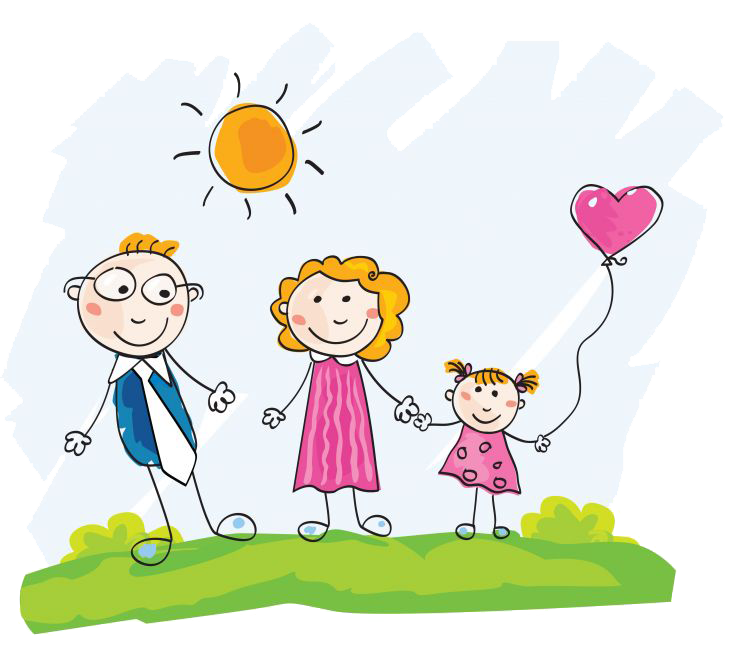 Люби  своего ребенка! Принимай его таким, каков он есть, не оскорбляй, не унижай его, не подрывай его уверенности в себе, дай ему повод любить тебя.Охраняй своего ребенка! Защищай его от физических и душевных опасностей, жертвуя собственными интересами и рискуя собственной жизнью.Будь добрым примером для своего ребёнка! Ребенок должен жить в такой семье, где бытуют честность, скромность, гармония, где семья дружна, где уважают и любят стариков.Играй со своим ребенком! Уделяй ему время. Играй так, как ему нравится, игры его принимай всерьез.Трудись со своим ребёнком! Помогайте ему, когда он пытается принять участие в работе. Приучайте участвовать во всех работах по хозяйству.Позволь ребёнку приобретать жизненный опыт, пусть даже не безболезненно, но самостоятельно! Дайте ему возможность накопить собственный опыт. Чрезмерно оберегаемый ребёнок нередко становится социальным инвалидом.Покажи ребёнку возможности и пределы человеческой свободы! Нужно показать, что любой человек должен признавать  и соблюдать известные пределы в своих поступках в семье…,в коллективе…и в обществе.Приучай ребенка быть послушным! Родители обязаны следить за поведением ребенка и направлять его таким образом, чтобы его поступки не причиняли ущерба ни ему самому, ни другим.Жди от ребёнка таких мнений и оценок, на какие он способен в соответствии со ступенью созревания и собственным опытом!Предоставляй ребёнку  возможность таких переживаний, которые будут иметь ценность воспоминаний!Подготовила: Лебедева Анастасия Андреевна